ΔΙΕΘΝΕΣ ΠΑΝΕΠΙΣΤΗΜΙΟ ΤΗΣ ΕΛΛΑΔΟΣ  ΣΧΟΛΗ ΟΙΚΟΝΟΜΙΑΣ ΚΑΙ ΔΙΟΙΚΗΣΗΣΤΜΗΜΑ ΔΙΟΙΚΗΣΗΣ ΟΡΓΑΝΙΣΜΩΝ, ΜΑΡΚΕΤΙΝΓΚ ΚΑΙ ΤΟΥΡΙΣΜΟΥΑΙΤΗΣΗ ΠΡΟΣ 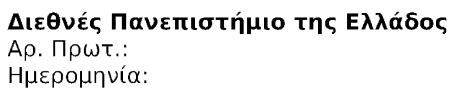 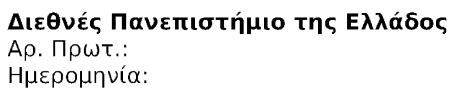 ΤΗ ΓΡΑΜΜΑΤΕΙΑ ΤΟΥ ΤΜΗΜΑΤΟΣ ΘΕΜΑ:________________________________________Παρακαλώ: ____________________________________________ ____________________________________________ ____________________________________________ ____________________________________________ ____________________________________________ ____________________________________________ ____________________________________________ ____________________________________________ ____________________________________________ ____________________________________________ ____________________________________________ ____________________________________________ ____________________________________________ ____________________________________________ Συνημμένα καταθέτω: ……………………………………………………………………………… …………………………………………………………………….………… …………………………………………………….……………….………..  Θεσσαλονίκη ………… / ………… /  20………  Ο /Η Αιτ……… Επώνυμο:Όνομα:Όνομα πατρός:Τμήμα :Α. Μητρώου:Έτος εισαγωγής:Δ/νση κατοικίας:Τηλέφωνο:Email: